Projektbeschreibung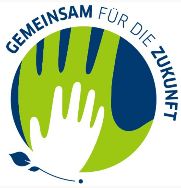 gemeinsam für die Zukunft 2021Schülerwettbewerb zur nachhaltigen Entwicklung in OstasienThemen: Kein Hunger und Gesundheit und WohlbefindenProjektname:Projektzeitraum:Projektteam:Projektort:Das wollen wir gerne noch sagen:Schickt eure selbst gemachten Fotos, Insta-Stories, Flyer, eingescannten Artikel oder Videos über euer Projekt mit. Die Materialien gehen in die Bewertung ein.Darum haben wir uns dieses Projekt ausgesucht (3-4 Sätze):Welches Problem soll erforscht werden? Wer ist betroffen? Was sind die Folgen?Das Ziel unseres Projektes:Welche Verbesserungen wollen wir mit diesem Projekt erreichen? Was soll nach dem Projekt anders sein als vorher? Folgende Forschungsmethoden kommen während unseres Projektes zum Einsatz: Folgende konkrete Aktionen planen wir, um das Projekt zu verwirklichen:Welche Aktionen werden ihr durchführen? Wo werden sie stattfinden? Wer ist beteiligt? Welche Ergebnisse erwartet ihr?